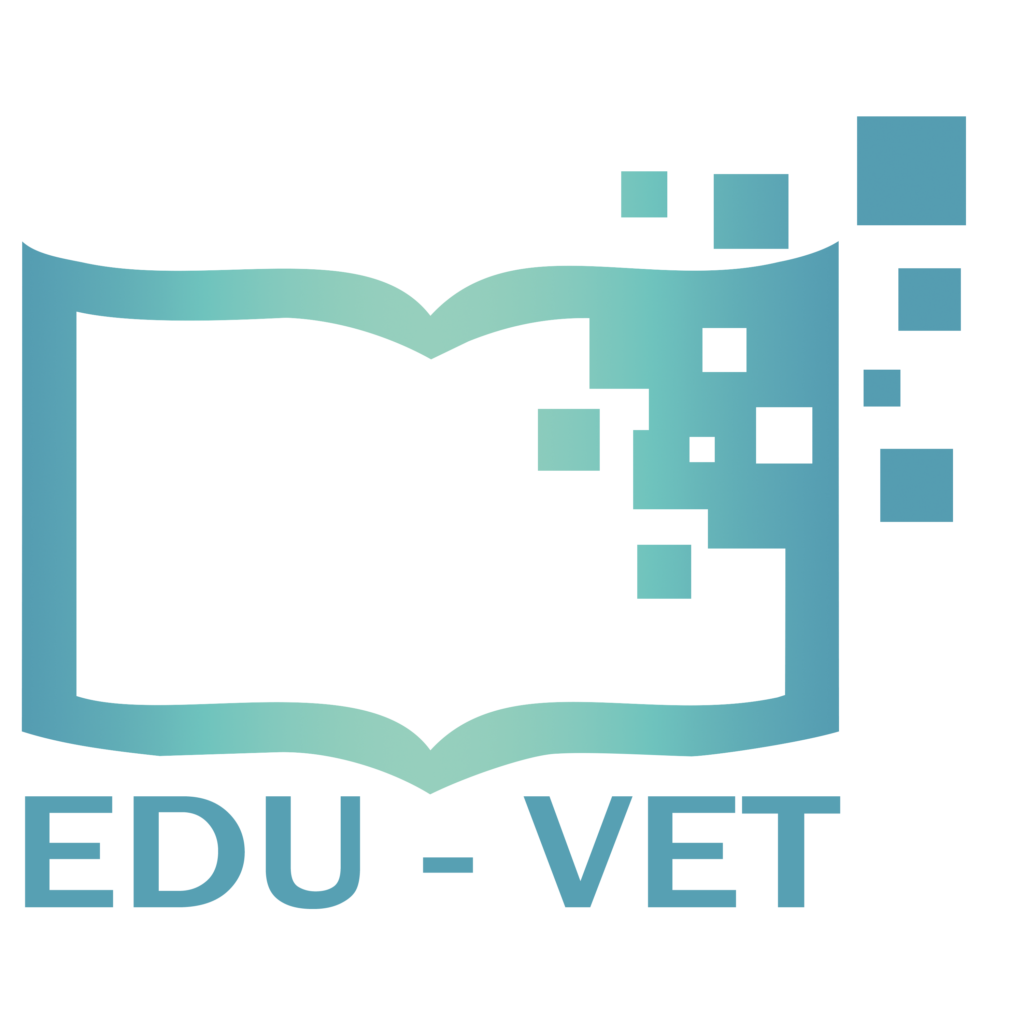 EDU-VETE-Learning, Digitisation and Units for Learning at VET schools –
Creating online Learning Environments in Technical Education for
European metal industryDesktop ResearchName, OrganisationProject Title:	E-Learning, Digitisation and Units for Learning at
	VET schools – Creating online Learning
	Environments in Technical Education for European metal industryAcronym:	EDU-VETReference number:	2019-1-DE02-KA202-0060681. Introduction into the desk-based research2. Existing resources and didactic materials at the own institution3. Existing experiences with new media, e-Learning and blended learning at our institution4. National view on key skill areas of a VET curriculum in the metal sector5. ConclusionReferences